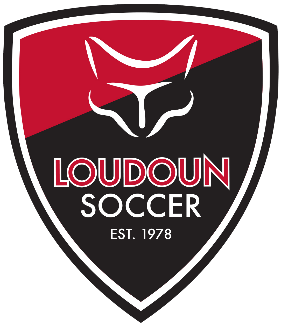 SUBMITTED BYFull name: Position/Title (Parent, Coach, Player, Team Admin, etc.):Phone number: Email address: Date(s) of incident:Involved PartiesList the individuals involved with as many fields as possible. Add additional pages as necessary.
Reporting Party (person alleging the violation, if different than you)
Name:  Team/Program: Gender:		Role:				DOB:  /  /    (MM-DD-YYYY)Phone: 				Email: Responding Party (person who is alleged to have conducted the violation)
Name:  Team/Program: Gender:		Role:				DOB:  /  /    (MM-DD-YYYY)Phone: 				Email: Third Party Reporter (person who reports a possible violation, in addition to Reporting Party, if applicable)Name:  Team/Program: Gender:		Role:				DOB:  /  /    (MM-DD-YYYY)Phone: 				Email: Witness (someone who saw or has personal knowledge of a possible violation, if applicable)Name:  Team/Program: Gender:		Role:				DOB:  /  /    (MM-DD-YYYY)Phone: 				Email: QuestionsPlease provide a detailed description of the incident/concern using specific concise, objective language (Who, what, where, when, why, and how).If you are a Covered Adult (an individual over the age of 18 who is subject to SafeSport policies), you are also required to report all instances of possible child abuse and/or neglect to appropriate law enforcement. If so, have you reported to appropriate law enforcement authorities?□ Yes     □ No – please refer to the club’s SafeSport page for local law enforcement information.Additional Information or Supporting DocumentationPhotos, video, email, and other supporting documents may be submitted below or provided separately when submitted.Please submit the form to the SafeSport Liaison at SafeSport@loudounsoccer.com 